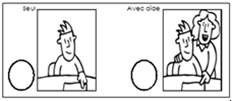 Compétence : DECOUVRIR LES NOMBRES / Evaluer et comparer des collectionsDate :Tu colles ton prénom comme Kusama : BEAUCOUP / PAS BEAUCOUP.